TOREK, 2. 6.DKE 7. BNAPOTKI ZA DELOSamostojni DZ, str. 74 – 75: STANJE ČLOVEKOVIH PRAVIC V SLOVENIJI1. Oglej si fotografijo romskega naselja.a) Preberi spremno besedilo in reši vajo 1.b) Na spodnji povezavi si oglej posnetek, ki govori o Romih:č) Preberi besedilo o izbrisanih (str. 75).    Kdo so izbrisani in zakaj jih tako imenujemo? Razmisli o odgovoru na vprašanje pri nalogi     3. Na kratko ga zapiši kar v DZ.Pozdravček ,učiteljica AndrejaPozdravljeni, učenci!Tudi v današnji uri boste raziskovali človekove pravice. Spoznali boste, kako je s spoštovanjem le teh v Sloveniji.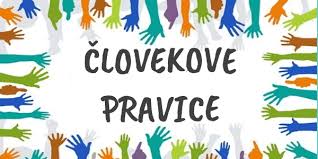 https://www.amnesty.si/romi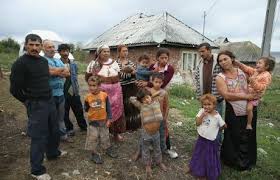 c) Posnetek je objavljen na spletni strani organizacije AMNESTY INTERNTIONAL. Poznaš to organizacijo? Razišči, kakšno je njeno poslanstvo.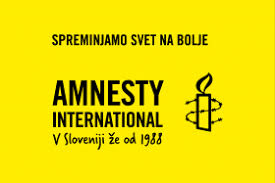 